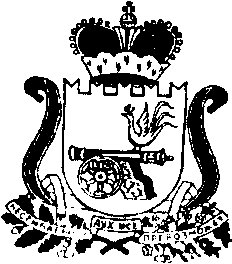 АДМИНИСТРАЦИЯ   МУНИЦИПАЛЬНОГО ОБРАЗОВАНИЯ«КАРДЫМОВСКИЙ РАЙОН» СМОЛЕНСКОЙ ОБЛАСТИПОСТАНОВЛЕНИЕот __.__.2015   № ___Администрация муниципального образования «Кардымовский район» Смоленской областип о с т а н о в л я е т:   Утвердить прилагаемые изменения, вносимые в Устав муниципального бюджетного общеобразовательного учреждения «Тирянская основная школа» Кардымовского района Смоленской области, утвержденный постановлением Администрации муниципального образования «Кардымовский район» Смоленской области от 19.06.2015 № 00372.Директору муниципального бюджетного общеобразовательного учреждения «Тирянская основная школа» Кардымовского района Смоленской области И.С. Радышевской зарегистрировать изменения в Устав муниципального бюджетного общеобразовательного учреждения «Тирянская основная школа» Кардымовского района Смоленской области в налоговых органах.Контроль  исполнения настоящего  постановления возложить на заместителя Главы Администрации муниципального образования «Кардымовский район» Смоленской области О.В.Склярову.Настоящее постановление распространяется на правоотношения, возникшие с 1 июля 2015 года.О внесении изменений в Устав муниципального бюджетного общеобразовательного учреждения «Тирянская основная школа» Кардымовского района Смоленской областиГлава Администрации муниципального образования «Кардымовский район» Смоленской области О.В. Иванов